UFSCAR – CECH (Centro de Educação e Ciências Humana)ATA DA 09ª REUNIÃO DA EQUIPE DA UNIDADE ESPECIAL DE INFORMAÇÃO E MEMÓRIA - UEIM,  REALIZADA EM 14 DE AGOSTO DE 2020, ÀS 09h30, ON-LINE (plataforma institucional GoogleMeet).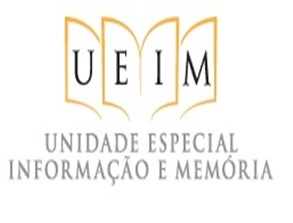 Às nove horas e trinta minutos do dia quatorze de agosto, no ano dois mil e vinte, on-line, através da plataforma institucional GoogleMeet, contando com a presença da Coordenadora Pró-Tempore da UEIM, Profa. Dra. Luciana Salazar Salgado, do Bibliotecário Documentalista  e Coordenador Técnico Pró-Tempore da UEIM, Ricardo Biscalchin, da Auxiliar em Administração Gisele Ap. Monti Carmelo Donadoni e da Estagiária Administrativa Thaís Rodrigues de Sousa,  foi realizada a nona Reunião da Equipe da Unidade Especial de Informação e Memória, UEIM/CECH, sob a presidência da Coordenadora Pró-tempore da UEIM, Profa. Dra. Luciana Salazar Salgado. PAUTA: 1- Aprovação da Ata da 8ª  Reunião  da  UEIM  durante a pandemia de COVID-19, realizada em 20/07/2020. Aprovada por unanimidade; 2-  Acompanhamento da aprovação das atualizações do Regimento Interno da UEIM. A Auxiliar em Administração Gisele Ap. Monti Carmelo Donadoni, secretária da UEIM, informou aos presentes que a tramitação do processo SEI nº 23112.001130/1997-86, ainda continua aguardando o parecer da Procuradoria Federal da UFSCar; 3- Acompanhamento da renovação do estágio administrativo da UEIM de Thaís Rodrigues de Sousa. Processo SEI nº 23.112.010199/2020-74. A Auxiliar em Administração Gisele Ap. Monti Carmelo Donadoni, secretária da UEIM, informou aos presentes que o Processo SEI nº 23.112.010199/2020-74 foi devidamente concluído na DePM – Departamento de Provimento e Movimentação da ProGPe/UFSCar em 07/08/2020, tendo sido  aditado o contrato  do estágio administrativo da aluna do Curso de Biblioteconomia e Ciência da Informação Thaís Rodrigues de Sousa na UEIM até 31/05/2021. Deixando claro a  importância desse apoio técnico para nossa Unidade;   4- Acompanhamento da solicitação de afastamento parcial do Bibliotecário da UEIM, Ricardo Biscalchin, para realização de Pós-Graduação a nível Doutorado, no Programa em Ciência da Informação, na UNESP campus de Marília/SP, para o período de 2º semestre de 2020, às 3ªs feiras, das 13 às 17 hs e às 5ªs e 6ªs feiras, das 08 às 12 e das 13 às 17 horas, totalizando 20 horas. Processo SEI nº 23112.001641/2017-76.  A Auxiliar em Administração Gisele Ap. Monti Carmelo Donadoni informou aos presentes que foi aprovada a renovação do afastamento parcial do Bibliotecário da UEIM, Ricardo Biscalchin, para realização de Pós-Graduação a nível Doutorado, no Programa em Ciência da Informação, na UNESP campus de Marília/SP, para o período de 2º semestre de 2020, conforme Portaria ProGPe nº 1272/2020;  5- Atualização com novas proposições de a equipe da UEIM pensar em elaborar um projeto, enquanto a quarentena estiver sendo prorrogada. Diante da incerteza quanto ao tempo que o afastamento social vai durar e considerando as características da UEIM (acervo físico, espaço expositivo e auditório), a Profa. Luciana Salazar Salgado, Coordenadora Pró-Tempore da UEIM,  formalizou junto à Estagiária Administrativa da UEIM, Thais Rodrigues de Sousa, que teve seu contrato recentemente renovado, a iniciar a elaboração de um projeto (roteiro de trabalho a ser desenvolvido ainda em 2020), que publicize material do acervo com o qual ela vinha trabalhando na catalogação, propondo, agora, uma forma de partilha com a comunidade externa em ambiente digital. A estagiária apresentará seu projeto em 30/10/2020. Thaís relatou que trabalhará com as fotos da UFSCar que já foram digitalizadas. Vai estudar plataformas de código aberto e também a sugestão de abrir uma janela no site da UEIM para deixar um link para os pesquisadores. O grupo de criação no WhastApp está ativo e será usado para essa elaboração;  6- Proposta CECH - GT Planejamento ProGrad que constituirá "Minuta de Proposta para apreciação dos Conselhos Superiores quanto aos encaminhamentos da graduação para o período após calendário suplementar” – Processo SEI nº 23.112.012133/2020-19  (ANEXO);  A Coordenação da UEIM enviou o Ofício nº 13/2020 à direção do CECH em resposta ao processo   em   pauta,   com   o   seguinte   teor: “Prezada Diretora do CECH, em resposta à elaboração da proposta CECH - GT Planejamento ProGrad para construção da "Minuta de Proposta para apreciação dos Conselhos Superiores quanto aos encaminhamentos da graduação para o período após calendário suplementar”, esclarecemos que a equipe da UEIM se reuniu neste dia 14/08/2020 e considerou que a rotina desta Unidade não se altera diretamente com a definição do calendário regular da graduação, posto não serem possíveis as atividades presenciais outrora previstas. As atividades de atendimento a pesquisadores e de preparo para publicização do acervo digital seguem normalmente, com vistas a engenhar atividades futuras junto à graduação”.   INFORME: 1-  Reunião sobre Novo Sistema de Compras UFSCar.  A Auxiliar em Administração Gisele Ap. Monti Carmelo Donadoni informou aos presentes que no dia 27/07/2020, às 09h00, via plataforma institucional Google meet,  aconteceu uma reunião para a apresentação do “Novo Sistema de Compras” no sistema SEI/UFSCar, pelo assessor da ProAd, Sr. Fernando Paganelli, com a presença do Sr. Fábio Zucolotto Ferreira, Chefe de Departamento de Almoxarifado da UFSCar. O sistema entrará em vigor no dia 01/09/2020;  2-  Requisições de material permanente com verba de 2019. A Auxiliar em Administração da UEIM, Gisele Ap. Monti Carmelo Donadoni,  informou que a UEIM recebeu e-mail da secretaria do CECH em 13/08/2020 com as informações necessárias. A mesma ficou encarregada de estar presente na UEIM em 19/08/2020, às 09h00,  para receber os materiais de compra UFSCar requisitados pela UEIM em 2019 ( climatizador e cadeira com rodinhas);  3-  Pesquisa Eleitoral para Reitoria UFSCar. Registramos o Resultado da pesquisa eleitoral para Reitoria UFSCar (2020-2024), onde a chapa 2 saiu vencedora. 4-  Atendimentos aos pesquisadores on line continua bastante ativo. O Bibliotecário Documentalista e Coordenador Técnico Pró-Tempore da UEIM, Ricardo Biscalchin,  informou que  o Sr. Ariel Morelli entrou em contato com a UEIM para uma troca de conhecimento para a elaboração de uma plataforma em um hackathon. O bibliotecário da UEIM Ricardo Biscalchin, passou a ele orientações e documentos para a elaboração da plataforma, que se propõe a possibilitar o cadastro de exibições de maneira extremamente fácil, e, com isso, aumentar a interação do público com a unidade de maneira online e com uma experiência digital (em complemento à experiência física). Essa plataforma irá possibilitar a divulgação de nossos acervos em meio digital, servindo como suporte durante a quarentena e como complemento as exposições posteriormente. Sr. Ariel Morelli e a equipe ficaram de passar a plataforma para a UEIM e ofertar um treinamento para uso, inclusive disponibilizando o código de programação em formato open source da plataforma para alterações futuras. A UEIM tem realizado diversos atendimentos online durante a quarentena, prática que já exercia anteriormente. As pesquisas que podem ser atendidas (as que o material desejado já está em formato digital) têm sido extremamente elogiadas pelos pesquisadores, o que reforça nosso compromisso com a principal meta da UEIM, atendimento aos pesquisadores e suas demandas de pesquisa. Constata-se assim a importância da digitalização para a disseminação da informação e também para a preservação documental. Importante destacar que o trabalho remoto tem sido extremamente produtivo no atendimento aos pesquisadores e que pode ser mantido parcialmente após a quarentena por apresentar vantagens produtivas significantes. O Conselho Regional de Biblioteconomia de São Paulo (CRB-8) está discutindo como retomar a consulta física aos acervos bibliográficos e consultou especialistas em conservação e preservação documental sobre a higienização desses materiais. O consenso entre os especialistas é de que o ideal é a quarentena, pois a higienização pode acarretar em danos irreversíveis aos materiais. A seguir, segue o texto com a descrição da fala das especialistas: Texto da Comissão Temporária de Patrimônio Bibliográfico e Documental. Face às recomendações nacionais e internacionais sobre procedimentos pós pandemia, a  Comissão Temporária de Patrimônio Bibliográfico e Documental do CRB-8 identificou algumas recomendações divergentes, principalmente no que diz respeito a limpeza do livros. Uma corrente recomenda colocar em quarentena os livros que estão emprestados, e uma segunda corrente que recomenda a limpeza da capa dos mesmos com produtos de limpeza. Para dirimir essa dúvida, durante os meses de junho e julho foram consultados conservadores-restauradores que gentilmente emitiram sua opinião para divulgação no Bob News Expresso para esclarecimento de dúvidas e fundamentação do trabalho em bibliotecas nesse período. Acompanhe os depoimentos dos especialistas: Castorina Augusta Madureira de Camargo: especialista em Conservação de Acervos, Conservadora – Restauradora, Arquivo Edgard Leuenroth/IFCH/UNICAMP. Considerando esse novo cenário mundial que estamos enfrentando com a pandemia causada pelo coronavírus SARS-CoV-2, precisamos levar em conta a saúde dos profissionais de biblioteconomia e pesquisadores. Tendo em vista a alta transmissão e gravidade do coronavírus, precisamos assegurar que os livros emprestados das bibliotecas não sejam mais um fator de transmissão. Diante disso, temos que pensar qual a melhor maneira de barrar esse contágio. Deixo aqui meu ponto de vista, entre fazer a quarentena ou a desinfecção dos livros. Esclareço que a quarentena ainda é o melhor método e mais viável diante da nossa realidade. Precisamos analisar que o maior tempo de manuseio dos livros dá-se pelas capas, o mesmo é deixado em várias superfícies, então devemos considerar o material da capa do livro para estabelecer o tempo da quarentena, que vai alterar de livro para livro. A desinfecção pensada como uma possibilidade de diminuir o tempo da quarentena para livros muito procurados, pode trazer riscos e causar danos irreversíveis, sendo recomendado fazer este procedimento somente os profissionais conservadores e restauradores. Fernanda Bredariol: considerando os procedimentos de conservação preventiva para acervos bibliográficos a utilização dos produtos de limpeza não seria recomendada, por conterem um teor de acidez que podem ocasionar a acidificação e consequentemente a aceleração da degradação dos materiais, além de não garantir a higienização total da obra. A quarentena seria uma recomendação mais adequada para as obras que retornam dos empréstimos, visto que o isolamento físico não dispõe de agentes de degradação para o acervo e ainda garante que as obras não serão um meio de transmissão do vírus. Enquanto o tempo de quarentena a ser adotado, aconselho seguir os resultados das pesquisas sobre a permanência do vírus nas superfícies, tendo em vista os diferentes materiais que compõe o acervo. Francisca Caravellas:  Montmartre Studio ‘Arte Conservação e Restauro de Bens Culturais. O mundo foi surpreendido pela Covid-19. Pouco ou nada sabemos a respeito desse inimigo invisível de um poder destrutivo jamais visto neste século. Infelizmente, o planeta parou em reverência a esse terrível mal. Não só na área médica, mas em toda estrutura humanística houve uma mudança drástica nos hábitos e costumes do homem moderno, bem como no âmbito da conservação preventiva de livros, papéis ou até mesmo no universo das esculturas. O pensar do conservador e restaurador também sofreu mudanças. Esses profissionais começaram a divergir em seus posicionamentos e passaram a ter um ângulo mais abrangente na visão de como acondicionar ou mesmo higienizar uma obra. Como Conservadora e Restauradora acredito que a higienização das obras não seja o caminho mais adequado no momento. Sugiro submetê-las a quarentena, em uma embalagem plástica, de preferência a vácuo por de quinze dias, com margem de segurança de mais dez dias. Após esse período, a obra poderá ser manuseada e analisada por profissionais multidisciplinares que poderão emitir parecer a respeito. Isis Baldini: é muito difícil expressar uma opinião de forma sucinta sobre um tema complexo e que envolve instituições com realidades distintas, seja em recursos humanos, técnicos e/ou financeiros. De modo geral, existem dois momentos em que a limpeza de livros e documentos será recomendada no pós-pandemia. A primeira será quando os profissionais voltarem às instituições. Devemos lembrar que os espaços ficaram fechados durante muito tempo e, por isso, não será necessário, neste primeiro momento pensar em COVID-19 no acervo, desde que este não tenha sido manuseado na quarentena, mas em fungos e bactérias que podem ter se proliferado nos ambientes e que, além de deteriorarem os materiais celulósicos, são danosos para a saúde humana. Desta forma, as primeiras providências seriam ventilar, desinfetar as áreas de trabalho e higienizar o acervo. Como esta higienização deva ser realizada dependerá de uma avaliação prévia do grau de comprometimento da coleção e dos recursos humanos e financeiros disponíveis. A segunda será quando os livros e documentos voltarem a ser manuseados. Neste caso, para evitar a transmissão do COVID-19 pelo contato, independente da estrutura funcional da instituição, considero mais seguro que se faça a quarentena de 6 dias para folhas soltas e 14 dias para livros, conforme recomendado por instituições internacionais. Deve-se ter em mente que o livro é um objeto tridimensional, interativo, composto de vários materiais: papel, colas de origens diferentes, plásticos, tecidos, papelão, metal, etc.; cada qual com um tempo diferente de sobrevida do vírus em sua superfície. Não considero adequada a utilização de desinfetantes, inclusive álcool, porque nem todas as instituições possuem conservadores com conhecimento técnico sobre a resistência dos materiais e das tintas aos produtos. Além disso, executar um tratamento químico (folha a folha no caso do livro) a cada vez que um livro ou documento for manuseado poderá danificar sua estabilidade intrínseca, acelerando o processo de degradação e colocando em risco a integridade física e estrutural do bem a ser preservado. Devemos ter em mente que dificilmente voltaremos à normalidade que conhecemos e, por isso, temos que aproveitar este tempo para planejar a longo prazo os trabalhos no pós-pandemia, dentro da realidade de cada instituição; 5- Qualificação da tese do Bibliotecário Documentalista e Coordenador Técnico Pró-Tempore da UEIM, Ricardo Biscalchin a nível doutorado na UNESP, Campus de Marília. Mais uma etapa concluída com louvor.  A equipe da UEIM parabeliza o servidor. 6- Período de férias do Bibliotecário Documentalista e Coordenador Técnico Pró-Tempore da UEIM, Ricardo Biscalchin. De 17/08 a 26/08/2020, totalizando 10 dias;  7-  Sugestão de atividade para a Estagiária Administrativa da UEIM, Thaís Rodrigues de Souza. Profa. Luciana Salazar Salgado, Coordenadora Pró-Tempore da UEIM, sugeriu para a estagiária Administrativa da UEIM,  Thaís Rodrigues de Souza se engajar no projeto “Tainacan” que a Profa. Rejane Cristina Rocha, docente do Departamento de Letras da UFSCar, está administrando às segundas feiras, via on-line. Lembrando que o projeto “Tainacan” é uma ferramenta flexível para WordPress que permite a gestão e a publicação de coleções digitais com a mesma facilidade de se publicar posts em blogs, mas mantendo todos os requisitos de uma plataforma profissional para repositórios;  Nada mais havendo a tratar, a reunião foi encerrada às 11h:30, e eu, Gisele Aparecida Monti Carmelo Donadoni, lavrei a presente ata que vai assinada pelos participantes da reunião, conforme segue: Luciana Salazar Salgado__________________________________________________________;Ricardo Biscalchin______________________________________________________________;Gisele M. C. Donadoni__________________________________________________________;Thaís Rodrigues de Souza______________________________________________________.